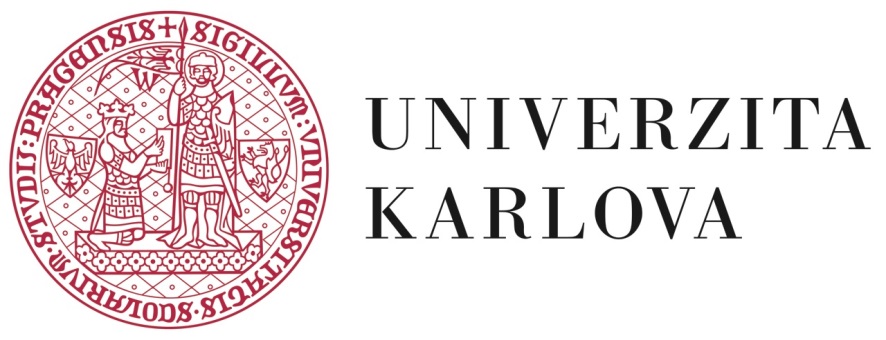 Pozvánka
Univerzita Karlova Ovocný trh 5
Praha 1, 116 36http://www.cuni.cz2017: Volební zpravodajství ČT ve službách veřejnosti. televize veřejné služby v předvolebním období
Vážená paní, vážený pane,zveme Vás na přednášku 2017: Volební zpravodajství ČT ve službách veřejnosti – Televize veřejné služby v předvolebním období.Program:10:00 		Zahájení10:05-11:05	Moderátor Václav Moravec, vedoucí výzkumu a analýz Renata Týmová, moderátor a zpravodaj Michal Kubal přiblíží téma výběru hostů a příprav televizních diskusí, využití průzkumů veřejného mínění či zahraniční zpravodajské zkušenosti v období před volbami.11:05 –11:15 	přestávka11:15 - 12:45 	Oliver Ortner, vedoucí hlavní zpravodajské relace ZiB1 rakouské ORF		David Jordan, ředitel editoriální politiky BBCChristian Nitsche, bývalý zástupce šéfredaktora ARD Aktuell a současný šéfredaktor Bayerischer Rundfunk 12:45-13:00	Diskuse, závěrModerování	Martin Kovář, prorektor Univerzity Karlovy pro vnější vztahy
Přednáška se uskuteční 4. května 2017 ve Vlasteneckém sále Karolina, Univerzita Karlova, Ovocný trh 3-5. Přednášky a diskuze bude v českém a anglickém jazyce.
Vzhledem k omezené kapacitě sálu si dovolujeme požádat účastníky o registraci na tel.: 224 491 251 nebo e-mail: rsvp@cuni.cz.
Těšíme se na setkání s Vámi!Mgr. Václav Hájek 			

Tiskový mluvčí UK 			
Odbor vnějších vztahů 			
Univerzita Karlova		
tel: +420 224 491 248 			
e-mail: pr@cuni.cz 